ОСНОВНЫЕ НАПРАВЛЕНИЯ ДЕЯТЕЛЬНОСТИМКУ ДО ДЮСШ  1. Нормативно-правовая деятельностьОбщие сведенияВ части организации образовательного процесса спортивная школа руководствуется законодательством в сфере образования. Нормативными основаниями являются:- Федеральный закон от 29.12.2012 г. №273-ФЗ  «Об образовании в Российской Федерации».- Федеральный закон от 04.12.2007 г. №329-ФЗ «О физической культуре и спорте в Российской Федерации».- Порядок организации и осуществления образовательной деятельности по дополнительным общеобразовательным программам,   утвержденный  приказом Минобрнауки РФ от 29.08.2013 г. №1008.- Постановление Главного государственного санитарного врача РФ от 04.07.2014 г. №41 "Об утверждении СанПиН 2.4.4.3172-14 "Санитарно-эпидемиологические требования к устройству, содержанию и организации режима работы образовательных организаций дополнительного образования детей".- Постановление Правительства Российской Федерации от 21.01.2015 г. №30 «О Федеральной целевой программе «Развитие физической культуры и спорта в Российской Федерации на 2016–2020 годы».- Распоряжение Правительства РФ от 04.09.2014г. №1726-р «Об утверждении Концепции развития дополнительного образования детей».-	Постановление Правительства РФ от 11.06.2014г. №540 "Об утверждении Положения о Всероссийском физкультурно-спортивном комплексе "Готов к труду и обороне" (ГТО)".        - Методические рекомендации по организации деятельности спортивных школ в Российской Федерации;   -  Устав МКУ ДО ДЮСШ; 	      - Лицензия на право ведения образовательной деятельности выдана Департаментом образования Ивановской области 18.04.2016г., регистрационный № 1640 серия 37Л01 № 0001191, срок действия – бессрочно.Муниципальное казённое учреждение дополнительного образования Тейковского муниципального района «Детско-юношеская спортивная школа» является юридическим лицом и имеет статус муниципального казённого учреждения. Учреждение владеет, на праве оперативного управления, закреплённым за ним, в установленным законодательством Российской Федерации порядке, движимым и недвижимым имуществом; вправе от своего имени заключать договоры, приобретать и осуществлять имущественные права.Учредитель – администрация Тейковского муниципального района, координацию деятельности и методическое руководство школы осуществляет отдел образования администрации Тейковского муниципального района.МКУ ДО ДЮСШ действует на основании Устава, зарегистрированного постановлением администрации Тейковского муниципального района № 266 от 11. 12. 2015 года.Руководствуется «Методическими рекомендациями по организации деятельности спортивных школ в РФ» от 12.12.2006 года NSK -02-10-/3685.Разработана нормативно-правовая документация: Устав, локальные акты, должностные инструкции. В учреждении заключен коллективный договор.МКУ ДО ДЮСШ осуществляет свою деятельность в соответствии со следующим нормативно-правовым обеспечением:  Лицензия на право ведения образовательной деятельности;Свидетельство о постановке на учет в налоговом органе, ОГРН;Свидетельство о государственной регистрации;Свидетельство о внесении записи в ЕГРЮЛ;Свидетельство об аккредитации;Технический и кадастровый паспорт;Договор на оперативное управление;Личные дела сотрудников;Локальные акты и инструкции:положение о педагогическом совете МКУ ДО ДЮСШ; должностные инструкции;штатное расписание;приказы по кадрам;приказы по основной деятельности;протоколы собраний педсоветов;учебный план;образовательные программы по баскетболу, волейболу, футболу, ОФП, настольному теннису, спортивному туризму.МКУ ДО ДЮСШ самостоятельно разрабатывает программы своей деятельности, с учетом запросов детей, потребностей семьи, образовательных учреждений, особенностей социально-экономического развития и национально-культурных традиций района.Для реализации деятельности МКУ ДО ДЮСШ использует:открытую многофункциональную спортивную площадку ДЮСШ, расположенную по адресу: Тейковский район, с. Новое Леушино, пл. Ленина 1А;спортивный зал, расположенный по адресу: Тейковский район, с. Междуреченск, дом 20;спортивные залы образовательных организаций Тейковкого муниципального района. Адреса мест осуществления образовательной деятельности:- МКОУ Большеклочковская СОШ, 155044, Ивановская обл. Тейковский район д. Большое Клочково;- МКОУ Елховская ООШ, 155033, Ивановская область, Тейковский район, с.Елховка, ул.Школьная, д.2а;- МКОУ Морозовская СОШ, 155035, Ивановская область, Тейковский район, село Морозово, ул. Молодежная, дом 1-А;- МБОУ Нерльская СОШ, 155030 Ивановская область, Тейковский район, д.Харино, д.37;    - МБОУ Новогоряновская СОШ, 155057, Ивановская область, Тейковский район, с. Новое Горяново, ул. Молодежная, д.7;    - МБОУ Новолеушинская СОШ, 155051, пл. Ленина, д.1, с. Новое Леушино, Тейковский район, Ивановская область.На договорной основе, образовательная деятельность физкультурно – спортивного направления осуществляется тренерским составом на базе 6 общеобразовательных школ района.        Основные виды деятельности МКУ ДО ДЮСШ:ведет работу по привлечению детей к систематическим занятиям физкультурой и спортом в школах, по месту жительства;готовит сборные команды к участию в областных соревнованиях;оказывает образовательные услуги обучающимся, для чего формирует группы: спортивно-оздоровительные, начальной подготовки, учебно-тренировочные.Структура образовательного учреждения и система его управленияРаспределение обязанностей в педагогическом коллективе. Управление осуществляет директор Крячко Р.В., который действует от имени учреждения, представляя его во всех организациях: организует работу школы, несет полную ответственность за все направления её деятельности, определяет совместно с педагогическим советом основные направления развития ДЮСШ, представляет её интересы в государственных органах и общественных организациях. Решает все вопросы, связанные с хозяйственной деятельностью школы. Руководит работой педагогического совета. Осуществляет контроль за выполнением учебных программ по видам спорта, содержанием и эффективностью учебно-тренировочных занятий, соблюдением требований безопасности учебно-тренировочных занятий. Обеспечивает рациональное использование выделяемых ДЮСШ финансовых средств, распоряжается в соответствии с действующим законодательством имуществом и средствами. Обеспечивает учет, сохранность и пополнение учебно-материальной базы, соблюдение правил санитарно-гигиенического режима, охраны труда, техники безопасности и противопожарной защиты. Осуществляет подбор и расстановку кадров, назначает на должность и освобождает от должности работников. Создает условия для повышения профессионального мастерства тренерско-преподавательского состава. Заместитель директора организует учебно-тренировочную, методическую работу в детско-юношеской спортивной школе. Несет ответственность за организацию учебно-тренировочного процесса, комплектование учебных групп, повышение квалификации тренеров-преподавателей по спорту. Обеспечивает проведение внутришкольных спортивных соревнований. Принимает меры по совершенствованию методики обучения и тренировки спортсменов-учащихся. Осуществляет контроль над содержанием учебно-тренировочного процесса. Формы координации деятельности учреждения. ДЮСШ координирует свою деятельность с учетом решений, принимаемых на педагогических советах, производственных совещаниях, собраниях трудового коллектива. Организационная структура управления. Организационная структура управления представлена в виде 2-х уровней: 1-й уровень директор, который осуществляет руководство и контроль за деятельностью всех структур. Общее руководство осуществляет педсовет, в состав которого входят все тренеры-преподаватели. Правомочен: утверждать расписание занятий, определять направления образовательной деятельности, утверждать годовой план, принимать программы, рассматривать программы повышения квалификации. утверждать структуру занятий; 2-й уровень осуществляет заместитель директора. Осуществляет контроль над учебно-тренировочной работой. Материально-техническая база Немаловажное значение для правильного развития занимающихся и эффективности учебно-тренировочного процесса, имеет качество материально-технической базы, которая в настоящее время постоянно совершенствуется. Все это позволяет прививать интерес к занятиям физкультурой и спортом и формировать здоровый образ жизни обучающихся школы. С 2013 г. в с. Новое Леушино, Тейковского муниципального района введена в строй многофункциональная спортивная площадка, построенная по программе «Газпром – детям», что позволило улучшить качество проведения учебно-тренировочных занятий и соревнований районного уровня. Для укрепления материально-технической базы ДЮСШ, спортшколой были приобретены столы для настольного тенниса (100 тыс. рублей). В 2015 году в проекте «Детский спорт» проведен ремонт спортивного зала, теннисного зала в МБОУ Новогоряновской СОШ. В рамках средств по наказам избирателей закуплены тиры в МБОУ Новогоряновской, Нерльской СОШ.	В III квартале 2016 года в проекте «Детский спорт» проведен ремонт спортивного зала в МБОУ Нерльской СОШ. В 2017 году в III квартале в проекте «Детский спорт» проведен ремонт спортивного зала в МКОУ Морозовской СОШ. В 2018 году в проекте «Детский спорт» проведен ремонт спортивного зала в МБОУ Новолеушинской СОШ. В 2019 году в проекте «Детский спорт» проведен ремонт спортивного зала в МКОУ Елховской ООШ.Учебный планОбразовательный процесс в МКУ ДО ДЮСШ Тейковского муниципального района осуществляется на основе разрабатываемого  и утверждаемого им учебного плана, регламентируется расписанием учебных занятий.Учебный план спортивной школы является частью образовательной программы и регламентирует планирование и организацию образовательного процесса, определяет направленность и содержание конкретных групп. Он составлен в соответствии как с целями и задачами деятельности МКУ ДО ДЮСШ, так и с требованиями, предъявляемыми государственным образовательным стандартом.        Учебный план составлен в соответствии с Федеральными и ведомственными нормативными документами, Уставом учреждения дополнительного образования, целями и задачами по развитию физического воспитания и спорта, определенными отделом образования и утвержден директором спортивной школы. Учебный план подготовки юных спортсменов в МКУ ДО ДЮСШ на каждом этапе составляет 36 недель.МКУ ДО ДЮСШ осуществляет образовательный процесс в соответствии  с этапами  спортивной подготовки: - спортивно-оздоровительный.Возраст занимающихся – 6-18 лет.Укрепление здоровья и закаливание; развитие физических качеств; формирование устойчивого интереса и мотивации к занятиям спортом, и к здоровому образу жизни; воспитание морально-этических и волевых качеств; обучение основам техники по виду спорта и широкому кругу двигательных навыков. Укрепление здоровья и закаливание; привлечение максимально возможного числа детей и подростков к занятиям спортом, формирование у них устойчивого интереса, мотивации к систематическим занятиям спортом и к здоровому образу жизни; обучение основам техники и широкому кругу двигательных навыков; приобретение детьми разносторонней физической подготовленности; воспитание морально-этических и волевых качеств; поиск талантливых в спортивном отношении детей. Освоение и совершенствование техники; планомерное повышение уровня общей и специальной физической подготовленности, формирование интереса к целенаправленной многолетней спортивной подготовке; профилактика вредных привычек и правонарушений. Образовательная программа В соответствии с лицензией на осуществление образовательной деятельности МКУ ДО ДЮСШ реализует дополнительные  общеобразовательные  общеразвивающие программы, разработанные на основе Примерной  программы для детско-юношеских спортивных школ (ДЮСШ), специализированных детско-юношеских школ олимпийского резерва (СДЮШОР) (авторы-составители: Ю.М.Портнов – академик РАО, д-р пед. наук; В.Г.Башкирова – заслуженный тренер России; В.Г.Луничкин – заслуженный тренер СССР и России; М.И.Духовный – заслуженный тренер России; А.Б.Мацак – канд. пед. наук; А.Б.Саблин - канд. пед. наук).  Программы составлены на основе директивных и нормативных документов, регламентирующих работу спортивных школ, в соответствии с Законом Российской Федерации «Об образовании», Порядком организации и осуществления образовательной деятельности по дополнительным общеобразовательным программам,    утвержденным  приказом Минобрнауки РФ от 29.08.2013 г. №1008  и  Распоряжением Правительства РФ от 04.09.2014г. №1726-р «Об утверждении Концепции развития дополнительного образования детей», нормативными документами Государственного комитета РФ по физической культуре и спорту.     Учебный план реализуется дополнительными образовательными программами, и включает следующие виды подготовки:   теоретическая подготовка; общая физическая подготовка (ОФП); специальная физическая подготовка (СФП);техническая и тактическая подготовка; игровая подготовка и соревнования;восстановительные мероприятия; инструкторская и судейская практика; контрольные испытания и медицинское обследование.В основу образовательных программ заложены следующие принципы: принцип комплексности, который предусматривает тесную взаимосвязь всех сторон учебно-тренировочного процесса;принцип  преемственности определяет последовательность изложения программного материала по этапам обучения; принцип вариативности, который учитывает индивидуальные особенности юного спортсмена, вариативность программного материала на практических занятиях и разнообразие тренировочных средств и нагрузок.Дополнительные образовательные программы содержат в себе:  - пояснительную записку;- нормативную часть;- методические указания;- программный материал, в котором должны быть отражены следующие составляющие: педагогический и врачебный контроль; материал по теоретической подготовке; направления воспитательной и психологической подготовки детей; содержание практических занятий; восстановительные средства и мероприятия; календарно-тематический план; инструкторская и судейская практика.К основным формам теоретической подготовки относятся:- специальные теоретические занятия; - теоретико–методическое совершенствование в ходе учебно-тренировочного процесса;- самостоятельная работа.Основной формой проведения практических занятий является учебно – тренировочное занятие, а средством – физические упражнения (наряду с наглядными, словесными; гигиеническими навыками). Данный вид занятий    включает контрольно – переводные нормативы.  Педагогические работники вправе разрабатывать авторские образовательные программы и адаптированные образовательные программы на основе типовых, реализовывать их, после утверждения  Педагогическим советом школы.Кадровое обеспечениеВ спортивной школе в течение учебного года поддерживался здоровый морально-психологический климат. Основным ресурсом школы является кадровый потенциал.Педагогический коллектив отличается стабильностью кадров, у большинства тренеров – преподавателей педагогический стаж свыше 10 лет.     При спортивной школе работают 17 тренеров-преподавателей из них один штатный. В настоящее время в ДЮСШ работает 6 молодых специалистов. С выпускниками школ, обучающимися в учебных заведениях по специальности физическая культура и спорт, поддерживается связь, они привлекаются при проведении районных физкультурно-оздоровительных мероприятий.7. Учебно - методическое  и психологическое сопровождение образовательного процесса       Основное направление методической работы в МКУ ДО ДЮСШ непосредственно связано с созданием условий для адаптации, становления, развития и саморазвития педагогических работников на основе выявления их индивидуальных особенностей и заключается в следующем:      - обеспечение тренеров типовыми программами, оказание методической помощи в  создании  адаптированной программы для конкретной группы обучающихся;       - удовлетворение образовательных потребностей педагогических работников;- выявление, оформление и сопровождение педагогического опыта.       Цель методической работы спортивной школы – повышение качества образования обновление программно-методического обеспечения, внедрение новых педагогических технологий и проектов в образовательную практику. Основные направления методической деятельности: кадровое обеспечение; обновление содержания образовательного процесса; совершенствование управления качеством образования; информационно – методическое обеспечение.        Профессиональный рост, формирование методической компетентности и современного педагогического мышления тренеров-преподавателей осуществляется в формате различных форм повышения профессионального мастерства:  в условиях централизованного повышения квалификации (КПК), самообразования, проведения семинаров, тренерских советов, открытых уроков, индивидуального консультирования и распространения информационно-методических материалов для повышения образовательного уровня, квалификации и личностных качеств, как тренеров-преподавателей, так и руководителей спортивной школы, создание физкультурно-образовательной среды, в которой бы реализовывался потенциал и учащихся и тренеров-преподавателей в соответствии с социальными и личностными запросами. Тренеры-преподаватели проходят, согласно графику, курсы повышения квалификации, где они совершенствуют своё мастерство и опыт. Становится актуальной заинтересованность тренеров-преподавателей участвовать в инновационных процессах самообразования и их стремление к качественному обновлению педагогической деятельности. Успешно решается задача повышения мотивации тренеров-преподавателей к повышению квалификации через совершенствование условий стимулирования в контексте новой системы оплаты труда.       Игровая деятельность в спортивных играх характеризуется сложным взаимодействием её участников, взаимоотношениями между ними, наиболее существенными из них являются взаимоотношения соревновательной борьбы и игрового сотрудничества.       Главная особенность спортивных игр, определяющая их специфику, заключается в установке на достижение командой и каждым игроком совершенства, мастерства в избранной игре и завоевание высоких мест в соревновании с другими командами. Такая направленность спортивных игр и определяет необходимость относительно постоянного состава команд, разделения ролей играющих и некоторой специализации их длительной и непрерывной специальной тренировки, отличной технико-тактической и специальной физической, моральной и волевой подготовленности игроков, относительно постоянных и обязательных для всех правил.         В ходе подготовки к соревнованиям формируется психическая боевая готовность спортсмена к выступлению, уверенность в своих силах, стремление к обязательной победе, устойчивость к влиянию внутренних и внешних помех, способность произвольно управлять действиями, эмоциями и поведением, умение эффективно выполнять во время выступления действия и движения, необходимые для победы.8. Система взаимодействия с родителямиВзаимодействие спортивной школы с семьей – одно из направлений деятельности школы по созданию единого воспитательного пространства с целью воспитания активной, творческой личности. Образовательный процесс и воспитательная работа в спортивной школе не может строиться без учета того, что индивидуальность ребенка формируется в семье. Взаимодействие спортивной школы и семьи предполагает установление заинтересованного диалога и сотрудничества, перерастающего в активную помощь, направленную на обеспечение главной функции воспитательной системы – развитость, целостность личности. Поэтому семья признается равноценным партнером детской спортивной школы в деле развития ребенка. Самое главное то, что именно родители заинтересованы в качественном образовании детей, готовы принимать активное участие в деле обучения и воспитания. Одна из задач деятельности МКУ ДО ДЮСШ – это установление партнерских отношений с родителями ради успешности конкретного ребенка, а, следовательно, и успешности спортивной школы. 9. Воспитательная работаОсновные воспитательные задачи, на решение которых направлена деятельность спортивной школы:- социально-педагогическая адаптация и защита детей, формирование позитивного отношения между людьми, уважение прав другого человека;- развитие интересов и способностей личности, формирование и развитие личностных качеств, необходимых для активной жизнедеятельности;- целенаправленный поиск условий для максимального проявления потенциальных возможностей личности, формирование привычки к систематическому труду и состязательности;- увеличение степени самостоятельности детей, воспитание способности самоконтроля и управления своей жизнью, эффективного преодоления трудностей;- сознательное получение дополнительного образования, соответствующего жизненным планам и интересам. Компенсация     дефицита    общения в школе, семье, в среде сверстников и расширение сферы межличностных контактов. Формирование знаний, умений и навыков по обеспечению здорового образа жизни и жизненных потребностей;-  формирование устойчивого негативного отношения к антисоциальным тенденциям в молодежной среде и сознательного противодействия употреблению и распространению наркомании, токсикомании, алкоголизма и табакокурения;- обеспечение подготовки к созидательной общественно-производственной деятельности и привитие ответственно-правовых черт поведения.В ежегодный план воспитательной работы школы включены и выполняются тренерами-преподавателями следующие пункты:связь с учителями общеобразовательных школ;проведение бесед в группах о вреде курения, алкоголя, наркотиков, личные беседы с учащимися и родителями;работа с подростками, относящимися к «группе риска», оказание им поддержки на основе индивидуального подхода к ним.         В школе разработан и выполняется в полном объёме план мероприятий по участию во Всероссийской акции «Я выбираю спорт как альтернативу пагубным привычкам».          Одним из приоритетных направлений воспитания юных спортсменов является патриотическое воспитание, которое выражается в участии команд в различных соревнованиях, посвященных Дню России, Дню Победы, Дню защитника Отечества и другим памятным дням и событиям из истории России. В воспитательной работе постоянно подчеркивается высокая честь выступлений в соревнованиях за сборную команду района. Здоровьесберегающие технологии           Одной из концептуальных основ деятельности спортивной школы является сохранение и укрепление здоровья детей в процессе обучения. Зачисление в группы начальной подготовки осуществляется по медицинским показаниям, в течение года осуществляется контроль за наличием медицинского допуска к занятиям в группах. Учебно-тренировочный процесс сопровождается медико-профилактическим наблюдением, врачебным контролем и медицинским обследованием спортсменов.                Все спортивно-массовые мероприятия регулярно обслуживаются работниками ОБУЗ «Тейковская ЦРБ». СОЦИАЛЬНОЕ ПАРТНЕРСТВО МКУ ДО ДЮСШ МКУ ДО ДЮСШ работает в тесном контакте с общеобразовательными учреждениями района, что в свою очередь способствует приобщению детей и подростков к регулярным занятиям физкультурой и спортом, формированию у них мировоззрения здорового образа жизни. Участие в различных региональных и всероссийских акциях и турнирах «Спорт против наркотиков» и другие способствует становлению духовного и нравственного воспитания обучающихся.КАЧЕСТВО ПОДГОТОВКИ УЧАЩИХСЯ        Численность занимающихся в спортивной школе на конец года 628 человек в возрасте от 6 до 18 лет. Оценивая динамику изменения численности учащихся за 4 года можно сделать вывод об увеличении количества учащихся в ДЮСШ (на конец 2015 года 600 человек, на конец 2019 года 628 человек). Предельная наполняемость групп – 20 человек. Проводится ежегодная районная спартакиада школьников по 7 видам спорта: настольный теннис, баскетбол, волейбол, шахматы, легкая атлетика, мини-футбол, лыжные гонки. При проведении соревнований приглашаются квалифицированные судьи, лучшие спортсмены района, победители соревнований награждаются грамотами, медалями, призами.  По итогам районной Спартакиады школьников в 2019 учебном году первое место заняла МБОУ Новолеушинская СОШ, 2 место – МБОУ Нерльская СОШ, 3 место – МКОУ Морозовская СОШ.	 По итогам спартакиады юным спортсменам присваиваются спортивные разряды – 51 человек.Сборная команда Тейковского муниципального района принимала участие в областной спартакиаде школьников, в которой участвовали 185 детей: - областные финальные соревнования по лыжным гонкам– 15 место,- зональные соревнования по баскетболу (девушки) - 2 место,- зональные соревнования по баскетболу (юноши) - 2 место,- зональные соревнования по волейболу (девушки) - 3 место,- зональные соревнования по волейболу (юноши) - 4 место,-областные финальные соревнования по легкой атлетике - 13 место,- зональные соревнования по настольному теннису - 2 место,-зональные соревнованиях по мини-футболу - 2 место.      Особых спортивных успехов в областной спартакиаде школьников в 2019 году добились:-  Егорова И. заняла 3 место в соревнованиях по спортивному туризму в Ивановской области, Чемпионат и Первенство по спортивному туризму на пешеходных дистанциях "Путь к Победе". По настольному теннису в зональных областных соревнованиях 2 место заняли Никонова Г., Суханкин И., Шемет Б., Мирсабзов Д., Суханкина Н., Кабанов М. 11 января 2019 года в с. Ново - Талицы прошли зональные соревнования по баскетболу среди юношей. Команду Тейковского муниципального района представляли обучающиеся МБОУ Новолеушинской СОШ. По результатам соревнований команда Тейковского муниципального района стала призером и заняла почетное 2 место.	17 января 2019 года в г. Иваново в спортивном зале «РИАТ» прошли областные финальные соревнования общероссийского проекта «Мини-футбол в школу» среди сборных команд учебных заведений Ивановской области 2001\02 года рождения. Команду Тейковского муниципального района представляли обучающиеся МБОУ Новолеушинской СОШ.	18 января 2019 года в с. Ново - Талицы прошли зональные соревнования по баскетболу среди девушек. Команду Тейковского муниципального района представляли обучающиеся МБОУ Новолеушинской СОШ. По результатам соревнований команда Тейковского муниципального района стала призером и заняла почетное 2 место.	26 января 2019 года в рамках районной Спартакиады обучающихся Тейковского муниципального района прошли соревнования по лыжным гонкам среди обучающихся образовательных организаций. Этот спортивный праздник собрал поклонников одного из самых популярных зимних видов спорта и конечно здорового образа жизни. Соревнования прошли в честной и бескомпромиссной борьбе.	2 февраля 2019 года на скалодроме ЦВР № 2 г. Иваново были проведены ставшие традиционными ежегодные областные лично-командные соревнования по спортивному туризму на горных дистанциях. Состязания были организованы Федерацией спортивного туризма Ивановской области, Ивановским областным центром развития дополнительного образования детей, Центром внешкольной работы № 2 г. Иваново. В соревнованиях приняло участие 120 человек. Выступления проходили в течение 9 часов.
В первенстве участвовала сборная команда Тейковского муниципального района, под руководством тренера – преподавателя Деткова М.С.
Для участников соревнований, была подготовлена горная дистанция 2 класса, состоящая из шести этапов: подъем свободным лазанием, траверс, спуск дюльфером, навесная переправа, траверс, узлы.
Призерами соревнований стали:
В группе «Мальчики 2008-2009 гг.р»:
- 2 место – Будалов Андрей, МКОУ Морозовская СОШ;
В группе «Ветераны/мужчины»:
- 1 место - Детков Михаил, Тейковский район;
В группе «Юниорки»:
- 1 место – Крижановская Ирина, МКОУ Большеклочковская СОШ;
В командном зачёте сборная заняла 3 место.	2 февраля 2019 года в  ДОЛ «Строитель»  стартовал  Зимний Фестиваль ВФСК ГТО среди всех категорий населения. В лыжных гонках приняли участие жители Тейковского муниципального района. Состоялся  VIP забег, в котором участвовали главы поселений, директора и работники администрации. Самым массовым стал семейный забег. II этапом была сдача зальных видов норм ГТО. Спортивная программа соревнований состояла из 6 тестов комплекса ГТО. Личное первенство среди участников определялось в каждой ступени комплекса ГТО и командное первенство среди семей. В фестивале приняли участия 54 человека из 6 поселений района в возрасте от 9 до 70 лет.	9 февраля 2019 года впервые в городском округе Тейково состоялась открытая Всероссийская массовая лыжная гонка «Лыжня России». В этом зимнем празднике принимали участие как профессиональные лыжники, так и любители. Тейковский муниципальный район представляли обучающиеся 4 школ района и взрослое население. Среди юных спортсменов 3 место заняла обучающаяся МБОУ Новолеушинской СОШ. В семейном забеге 1 место завоевала семья Николаевых.	14 февраля 2019 года в г. Шуя прошли областные финальные соревнования по лыжным гонкам в рамках Спартакиады обучающихся общеобразовательных организаций Ивановской области. Сборную Тейковского муниципального района представляли обучающиеся МБОУ Новолеушинской СОШ, МБОУ Новогоряновской СОШ и МКОУ Морозовской СОШ.	27 февраля, в целях популяризации спорта и пропаганды здорового образа жизни среди обучающихся, профилактики асоциального поведения детей и подростков состоялся традиционный фитнес фестиваль «Движение – жизнь!». В оценочный зачет вошли: выступления команд и фитнес марафон. По итогам фестиваля команда МБОУ Новолеушинской СОШ стала победителем. Второе место заняла команда МБОУ Нерльской СОШ и третье место заслуженно заняла команда МБОУ Новогоряновской СОШ. Победителям вручены дипломы и спортивный инвентарь. 	3 марта 2019 года на базе детского санаторно-оздоровительного лагеря «Березовая роща» состоялся II (региональный) этап зимнего фестиваля Всероссийского физкультурно-спортивного комплекса «Готов к труду и обороне». Сборная команда Тейковского муниципального района, сформированная из участников, показавших наилучшие результаты в ходе проведения муниципального этапа фестиваля, принимала участие в региональном этапе по следующим дисциплинам: плавание, стрельба из электронного оружия, наклон вперед из положения «стоя на гимнастической скамейке», рывок гири, сгибание и разгибание рук из положения  «лежа на полу», прыжок в длину с места, сгибание и разгибание туловища из положения «лежа на спине», бег на лыжах.	3 марта 2019 года в спортивном зале ЦВР № 2 г. Иваново состоялось командное первенство Ивановской области по спортивному туризму на горных дистанциях в закрытых помещениях. Команду Тейковского муниципального района представляли обучающиеся МКОУ Морозовской СОШ и МКОУ Большеклочковской СОШ, под руководством тренера – преподавателя Деткова М.С. В командном зачёте сборная заняла 3 место.	17 марта 2019 года, в сосновом бору Красные Сосенки состоялись традиционные соревнования по лыжным гонкам, посвященные памяти тренера – преподавателя Тейковской ДЮСШ Н.В. Попова. В этом году на лыжню вышло около 100 любителей лыжного спорта из г.о. Тейково, Тейковского района и Комсомольска. В сборной Тейковского муниципального района наибольшего успеха добились жители Новолеушинского сельского поселения Климашин Иван - завоевавший в своей возрастной группе серебряную медаль и Татьяна Рожкова - бронзовую медаль.	22 марта 2019 года на базе МУ стадиона «Юность» г. Тейково состоялись соревнования по волейболу среди обучающихся общеобразовательных организаций Тейковского муниципального района. 	2, 3 апреля 2019г. в Коляновской СОШ и Новоталицкой СОШ Ивановского района состоялись зональные (областные) соревнования по волейболу среди юношей и девушек. Сборные команды Тейковского района представляли обучающиеся Новолеушинской СОШ, Морозовской СОШ и Нерльской СОШ. В упорной борьбе девушки заняли третье место.	5 апреля 2019 года в спортивном в зале МБОУ Новолеушинской СОШ прошла акция ВФСК ГТО «На рекорд!», посвященная празднованию 5-летия подписания указа Президента РФ В.В. Путина «О Всероссийском физкультурно-спортивном комплексе Готов к труду и обороне(ГТО)». В акции приняли участие обучающиеся начальных классов. Ребятам рассказали об истории возникновения комплекса ВФСК ГТО. Затем состоялась спортивная эстафета с элементами нормативов ГТО. В заключении была проведена викторина.	13 – 14 апреля 2019 года на реке Ухтохма состоялось ежегодное водное ралли «Белая вода – 2019». Команду Тейковского муниципального района представляли педагоги, директора школ и любители экстремальных видов спорта, в число которых входили: Крячко Р.В., Детков М.С., Детков А., Байбородин Е.Г., Другов Е., Курицын С.Н., Парута Р. Соревнования прошли в два этапа. Первый этап начался от плотины в Комсомольске до промежуточного финиша в д. Кулеберьево. Второй: от промежуточного финиша до моста на трассе возле детского лагеря «Строитель». Команда достойна прошла все этапы, участники получили огромный заряд бодрости и остались незабываемые впечатления от сплава.	20 апреля 2019 года на базе МБОУ Новогоряновской СОШ прошли районные соревнования по пулевой стрельбе и шахматам, в которых приняли участие все школы района.	21 апреля в Ивановской районе, д. Шуринцево прошли зачетные соревнования областного учебно-тренировочного сбора «Поисково-спасательные работы в природной среде». Основная цель соревнований – обучение детей навыкам безопасного поведения в условиях природной среды. В соревнованиях приняли участие 12 команд муниципальных образований Ивановской области. Тейковский муниципальный район представляла команда под руководством Деткова М.С., которая заняла 4 место.	27 апреля 2019 года прошли соревнования по спортивному туризму в Ивановской области, Чемпионат и Первенство по спортивному туризму на пешеходных дистанциях "Путь к Победе", посвящённые Победе в Великой Отечественной войне 1941-1945 гг.. На Симановских горах посёлка Лежнево собралось более 100 спортсменов. Команду Тейковского муниципального района представляли обучающиеся МКОУ Морозовской СОШ и МКОУ Большеклочковской СОШ. Ребята соревновались на короткой дистанции (спринт) 1,2,3 классов сложности по 9 возрастным группам. В дисциплине: «дистанция – пешеходная» 2 класса Егорова И. заняла 3 место.	27 апреля 2019 года на многофункциональной спортивной площадке с. Новое Леушино состоялся муниципальный этап Всероссийский спортивных соревнований школьников «Президентские состязания» среди обучающихся Тейковского муниципального района. Программа соревнований состояла из спортивного многоборья и эстафетного бега. В спортивном многоборье подведены итоги в личном зачете среди девушек и юношей. В эстафетном беге 1 место разделили МБОУ Нерльская СОШ и МБОУ Новогоряновская СОШ.	13,15 и 17 мая 2019 года в г. Шуя состоялся региональный этап Всероссийских спортивных игр школьников «Президентские спортивные игры». Тейковский муниципальный района представляла команда обучающихся МБОУ Новогоряновской СОШ. Ребята приняли активное участие в соревнованиях по стритболу, настольному теннису, шашкам и легкой атлетике.	18 мая 2019 года на многофункциональной спортивной площадке с. Новое Леушино состоялся I этап Летнего фестиваля ВФСК «Готов к труду и обороне» среди обучающихся Тейковского муниципального района. В фестивале приняли участие 4 школы района. Спортивная программа состояла из 7 видов испытаний: бег 60 м, 1500 м, 2000 м, прыжок в длину с места, отжимание, подтягивание, наклон вперед, метание мяча, подъем туловища. В упорной борьбе победу в командном зачете одержала МБОУ Новолеушинская СОШ, 2 место МБОУ Нерльская СОШ, 3 место завоевали спортсмены МКОУ Морозовской СОШ. Так же были подведены итоги в личном зачете среди девушек и юношей III и IV ступеней. Победители и призеры были награждены грамотами, медалями и ценными призами, и будут представлять Тейковский муниципальный район на II этапе Летнего фестиваля ВФСК ГТО в Берёзовой роще.	С 16 по 20 мая 2019 года на базе детского оздоровительного лагеря «Березовая роща» в Ивановском районе состоялись соревнования Всероссийского детско-юношеского движения «Школа безопасности» и полевого лагеря «Юный спасатель» и «Юный водник» среди учащихся образовательных учреждений Ивановской области. В этом году соревнования посвящены Году предупреждения чрезвычайных ситуаций в МЧС России. В соревнованиях приняли участие более 200 ребят из 22 команд, представляющие образовательные учреждения городов и районов области. Сборную команду Тейковского муниципального района представляли обучающиеся МКОУ Морозовской СОШ и МКОУ Большеклочковской СОШ под руководством тренера – преподавателя Деткова М.С. Возраст участников - от 12 до 17 лет. В команде участвовали как юноши, так и девушки. В субботу участники состязались в проведении спасательных работ в техногенной среде. Сначала ребятам предстояло оказать помощь пострадавшему в ДТП, найти условно пострадавшего в закрытом помещении в условиях отсутствия видимости на этапе РХБЗ. Затем юных спасателей ожидал водный этап соревнований, на котором командам спеша на помощь "потерпевшему", предстояло метко бросить спасательный круг, конец Александрова и на маломерном гребном судне спасти из воды "утопающего", роль которого успешно сыграл манекен. После успешной эвакуации "пострадавшего" ребятам было необходимо также быстро и грамотно оказать ему первую помощь. Этот день соревнований также включал в себя состязания по плаванию в бассейне, а также конкурс стенгазет. Команда Тейковского района приняла активное участие во всех видах программы и заняла 2 место в конкурсе «Поисково – спасательные работы» среди команд старшей возрастной группы.	22, 23 мая 2019 года в г. Шуя на базе стадиона «Труд» состоялся региональный этап Всероссийских спортивных соревнований школьников «Президентские состязания». Тейковский муниципальный район представляла команда 8 класса МБОУ Новолеушинской СОШ. Ребята соревновались в четырех видах программы – спортивное многоборье, творческий конкурс, теоретический конкурс, легкоатлетическая эстафета. В нелегкой и упорной борьбе, команда заняла 1 место в теоретическом конкурсе,1 место в творческом конкурсе и 3 место в эстафетном беге. В командном зачете Тейковский район занял 3 место.	25 и 26 мая 2019 года в ДСОЛ КД «Березовая роща» состоялся областной этап V летнего фестиваля ВФСК «Готов к труду и обороне» среди обучающихся общеобразовательных учреждений. Лучшие спортсмены III и IV возрастных ступеней из МБОУ Нерльской СОШ, МБОУ Новолеушинской СОШ, МКОУ Морозовской СОШ и МКОУ Елховской ООШ представили Тейковский муниципальный район. Спортивная программа состояла из 9 видов испытаний и Тестирования уровня знаний и умений в области физической культуры и спорта. Ребята приняли участие во всех видах программы, получили множество положительных эмоций и впечатлений.	17 июня 2019 года на многофункциональной спортивной площадке состоялся муниципальный этап Всероссийского фестиваля детского дворового футбола 6х6 среди команд общеобразовательных организаций Тейковского муниципального района. Игры прошли зрелищно и интересно, дополнительно ребята участвовали в двух конкурсах: попадание в цель и набивание мяча. В соревнованиях приняли участие 8 команд обучающихся из 4 школ района в двух возрастных группах.	25 июня 2019 года на многофункциональной спортивной площадке  с. Новое Леушино состоялось спортивное мероприятие  ВФСК ГТО в рамках «Летней оздоровительной компании ЗОЖ» в пришкольном лагере «Олимпийский резерв». Ребята приняли участие в  интересной спортивной эстафете, сдали нормы ВФСК ГТО и были награждены подарками и сладкими призами.	12 июля 2019 года в спортивном зале МКОУ Морозовской СОШ Центром тестирования ВФСК ГТО Тейковского муниципального района проведены эстафеты «ГТО – путь к здоровью» в рамках летней оздоровительной копании «ЗОЖ»  для детей и подростков. Участники мероприятия узнали об истории комплекса ГТО, его предназначении, о том, какие испытания (тесты) включены в выполнение комплекса ГТО и что необходимо для получения знака отличия. Эстафеты включали различные этапы на ловкость, скорость, гибкость, проверку силовых качеств и выносливости. Участники команд радовали своей сплоченностью, активно поддерживали друг друга и ради победы были готовы на всё.	9 августа 2019 года на многофункциональной спортивной площадке с. Новое Леушино прошла Акция «Физкультуру я люблю - знак отличия я получу!», посвященная празднованию 80-летия Дня физкультурника. В этот день спортсмены принимали поздравления, участвовали в различных видах соревнований и сдавали нормы ВФСК ГТО.	В целях развития и популяризации физической культуры, массового спорта и футбола среди детей 10 сентября 2019 года на многофункциональной спортивной площадке с. Новое Леушино прошел муниципальный этап Всероссийской акции по футболу 5х5 «Уличный красава». Ребята получили заряд бодрости и оптимизма.	В целях формирования здорового образа жизни среди населения, 14 сентября в Тейковском муниципальном районе прошла семейная физкультурно – оздоровительной акция «Быть здоровым – здорово!». Участниками семейного забега стали семейные команды из Морозовской, Новолеушинской и Елховской школ. Акция прошла организованно и интересно.	14 сентября состоялся районный кросс «Займись спортом - сделай первый шаг!». В кроссе приняли участие обучающиеся всех школ Тейковского муниципального района. Зачет подводился в двух возрастных группах, среди юношей и девушек. В поддержку участников был проведен VIP-забег учителей физкультуры и организаторов районного кросса.	Открытие районных спортивных игр школьных спортивных клубов, обучающихся Тейковского муниципального района в 2019-2020 учебном году состоялось 21 сентября на базе стадиона «Юность» г. Тейково. Традиционно открытию положили начало соревнования по легкой атлетике. В состязаниях приняли участие школьные спортивные клубы 5 школ Тейковского муниципального района. Программа состояла из 5 видов: бег 100 м, бег 400 м, бег 800 м, бег 1500 м, прыжок в длину с разбега, метание мяча. В командном первенстве 1 место заняла МБОУ Новогоряновской СОШ.	3 октября 2019 года на стадионе «Труд» г. Шуя прошли областные соревнования по легкой атлетике среди обучающихся общеобразовательных организаций Ивановской области. Сборную команду Тейковского муниципального района представляли обучающиеся Новогоряновской, Новолеушинской, Нерльской и Морозовской школ.	26 октября 2019 года на базе МКОУ Морозовской СОШ состоялись районные соревнования по настольному теннису и шахматам среди обучающихся Тейковского муниципального района. В турнире приняли участие 5 школ района.	1 ноября 2019 года на базе МБУ ДО ЦДО д. Коляново состоялись зональные соревнования по настольному теннису в рамках спортивных игр школьных спортивных клубов обучающихся Ивановской области. Сборную команду Тейковского муниципального района представляли обучающиеся МБОУ Нерльская СОШ и МКОУ Морозовская СОШ под руководством тренеров – преподавателей Ершовой Е.Е. и Кувшинова В.А. В упорной борьбе ребята заняли 2 место.            16 ноября в спортивном зале МБОУ Новолеушинской СОШ состоялся муниципальный этап всероссийского фестиваля «Папа, мама, я, ГТО – одна семья!». Открыл мероприятие директор детско-юношеской спортивной школы, руководитель муниципального центра тестирования Всероссийского физкультурно-спортивного комплекса «Готов к труду и обороне» Р.В. Крячко. Десять семей из поселений Тейковского муниципального района приняли активное участие в выполнении нормативов Всероссийского физкультурно-спортивного комплекса ГТО. Мамы, папы и ребята выполняли нормативы, а затем приняли участие в семейных эстафетах. После завершения программы фестиваля ГТО состоялась торжественная церемония награждения. Командный зачет подвели среди семей с ребёнком в I возрастной ступени ( 6-8 лет) и среди семей с ребёнком II возрастной ступени (9-10 лет).	30 ноября 2019 года в г. Шуя состоялся региональный этап фестиваля Всероссийского физкультурно – спортивного комплекса «Папа, мама, я, ГТО – одна семья». Команду Тейковского муниципального района представляла семья Черновых из Новогоряновского сельского поселения. Программа фестиваля состояла из разных видов испытаний, в соответствии с государственными требованиями, выполняемые участниками, относящимися к своей возрастной ступени комплекса ГТО и дополнительной программой – эстафета ГТО. Команда выступила успешно во всех испытаниях. 	30 ноября 2019 года на базе стадиона "Юность" г.Тейково в рамках Общероссийского проекта «Мини – футбол – в школу» состоялся муниципальный этап соревнований по мини-футболу. Участие приняли 4 школы района в двух возрастных группах. 	9 и 10 декабря 2019 года на базе МУ МСЦ - Олимп с. Ново-Талицы состоялись зональные соревнования по мини – футболу в рамках Общероссийского проекта «Мини – футбол – в школу» . Команду Тейковского муниципального района представляли обучающиеся МБОУ НерльскойСОШ под руководством тренера – преподавателя Трофимова К.А Ребята выступали в двух возрастных группах: 2008-2009 года рождения и 2007-2008 года рождения. Обе команды выступили достойно и заняли почетное 3 место.	С ноября по декабрь 2019 года Департаментом образования Ивановской области и государственным бюджетным учреждением дополнительного образования «Ивановский областной центр развития дополнительного образования детей» проводился областной конкурс на лучшее туристско-краеведческое путешествие – 2019. В конкурсе приняли участие 18 коллективов учащихся Ивановской области. Всего было представлено 25 отчетов и творческих работ о путешествиях. Тейковский муниципальный район представляли обучающиеся секции «Спортивный туризм» под руководством тренера – преподавателя Деткова М.С. 16 декабря были подведены итоги конкурса. В номинации «Многодневные путешествия» турсекция МКУ ДО ДЮСШ заняла 2 место.	16 и 17 декабря 2019 года на базе МУ МСЦ - Олимп с. Ново-Талицы состоялись зональные соревнования по мини – футболу в рамках Общероссийского проекта «Мини – футбол – в школу». Команду Тейковского муниципального района представляли обучающиеся МБОУ Нерльской СОШ под руководством тренера – преподавателя Трофимова К.А Ребята выступали в двух возрастных группах: 2004-2005 года рождения и 2002-2003 года рождения. Обе команды выступили достойно. Футболисты старшей группы заняли 2 место.	18 декабря 2019 года на базе МКОУ Морозовской СОШ состоялся муниципальный этап Чемпионата Школьной баскетбольной лиги «КЭС-БАСКЕТ» среди общеобразовательных организаций Тейковского муниципального района. Участниками соревнований стали команды обучающихся МБОУ Новогоряновской СОШ, МБОУ Новолеушинской СОШ, МБОУ Нерльской СОШ и МКОУ Морозовской СОШ. Чемпионом среди юношей стала команда МБОУ Нерльской СОШ, среди девушек – МБОУ Новолеушинской СОШ.	19,21 декабря 2019 года в легкоатлетическом манеже ИГЭУ состоялось первенство Ивановской области по легкой атлетике среди детско-юношеских спортивных школ в помещении. Тейковский муниципальный район достойно представила обучающаяся МКОУ Морозовской СОШ, под руководством тренера Кувшинова В.А., выполнив норматив 3 спортивного разряда в беге на дистанции 50 метров.	Финансирование районной спартакиады школьников проводится за счет средств местного бюджета, выделяемые МКУ ДО ДЮСШ и отделом образования администрации Тейковского муниципального района.С целью формирования у населения интереса и потребности в регулярных занятиях физической культуры и спортом, пропаганды здорового образа жизни, обеспечения прозрачности образовательного процесса обо всех проводимых спортивных мероприятиях и итогах выступления спортивных команд и спортсменов на районных, зональных, областных соревнованиях дается информация в местную газету «Наше время», на сайт администрации района, на сайт МКУ ДО ДЮСШ.  ОЦЕНИВАНИЕ ЭФФЕКТИВНОСТИ ДЕЯТЕЛЬНОСТИ И «МОДЕЛИ» ВЫПУСКНИКА МКУ ДО ДЮСШ        При оценке спортивных возможностей мы ориентируемся на три ключевых момента:состав способностей к определенному виду спорта;объективная и более ранняя оценка у каждого человека этих способностей с целью прогнозирования особенностей хода его дальнейшего совершенствования;пути формирования этих способностей, если они недостаточно развиты, или способы их компенсации в случае их низкого уровня.       Если индивидуальная одаренность спортсмена – достаточно консервативный фактор, поскольку в его основе лежат природные задатки, то степень подготовленности к спортивному достижению – динамический фактор.       Отсюда решающее значение, определяющее достижение высоких результатов, имеет целенаправленная подготовка спортсмена. Направленно воздействуя на природные задатки, тренер добивается необходимого развития способностей спортсмена, обеспечивающих прогресс в определенном виде спорта. При этом главным условием является большая самоотдача спортсмена, выраженная в целеустремленной тренировке и достижении главной и промежуточных целей.        В настоящее время тренировочные нагрузки и общие затраты времени в процессе подготовки спортсмена достигают значительных величин.  Все это предъявляет высокие требования к психическим качествам и свойствам личности спортсмена. Только высокомотивированный на достижения спортсмен может выдержать большие нагрузки при высокой самоотдаче и требовательности к себе.       «Модель» выпускника складывается из описания пяти основных потенциалов личности ребенка: духовного, познавательного, нравственного, коммуникативного и физического.«Модель» выпускника ДЮСШ подразумевает предполагаемый результат совместной деятельности учреждения и семьи, характеризующий их представления о наиболее важных качествах личности ребенка, которыми должен обладать выпускник спортивной школы.       Основу «модели» выпускника спортивной школы составляет система отношений личности к таким ценностям, как Человек, Труд, Общество, Знание, Природа, Мир и имеет следующие ориентиры:во-первых, личность воспитанника выполняет интегрирующую роль в   ДЮСШ (всестороннее развитие, выявление спортивных способностей и одарённостей, их развитие); во-вторых, является основой для разработки целевых программ, проектов, с учетом спортивно-образовательного процесса МКУ ДО ДЮСШ; в-третьих, модель выпускника выступает в качестве основного критерия эффективности воспитательно-образовательного процесса, отражающую результативность спортивно-воспитательной среды МКУ ДО ДЮСШ. ВЫВОДЫВ целях реализации государственной политики в области образования, физической культуры и спорта, направленной на обеспечение конституционных прав граждан и создания условий для тренировочной работы планируется:Наименование учрежденияМуниципальное казённое учреждение дополнительного образования  Тейковского муниципального района «Детско-юношеская спортивная школа» Юридический адрес155057, Ивановская область, Тейковский район, с. Новое Горяново, ул. Молодёжная, дом 7, каб.14.Лицензия37Л01 № 0001191 от 18.04.2016Телефон89206730899Дата открытия1989 годНаправление подготовкиФизкультурно-спортивнаяКомплектованиеколичество групп – 35количество учащихся – 628Адрес интернет-сайтаhttp://mcoudodusshtr.ucoz.comАдрес электронной почтыmoudodusshtr@yandex.ru№Основные и дополнительные общеобразовательные программыОсновные и дополнительные общеобразовательные программыОсновные и дополнительные общеобразовательные программыОсновные и дополнительные общеобразовательные программы№Вид образовательной программы (основная, дополнительная)Уровень (ступень) образовательной программыНаименование (направленность) образовательной программыНормативный срок освоения123451дополнительнаяДополнительные общеобразовательные программы (физкультурно-спортивная)3 года2Спортивная подготовкаПрограмма спортивной подготовки7 лет2.Инфраструктура2.1Количество компьютеров в расчете на одного учащегося________2.2Количество помещений для осуществления образовательной деятельности, в том числе:7 единиц2.2.1Учебный класс_______2.2.2Лаборатория_______2.2.3Мастерская_______2.2.4Танцевальный класс_______2.2.5Спортивный зал7 единиц2.2.6Бассейн________2.3Количество помещений для организации досуговой деятельности учащихся, в том числе:_________2.3.1Актовый зал_________2.3.2Концертный зал_________2.3.3Игровое помещение_________2.4Наличие загородных оздоровительных лагерей, баз отдыханет2.5Наличие в образовательной организации системы электронного документооборотада2.6Наличие читального зала библиотеки, в том числе:нет2.6.1С обеспечением возможности работы на стационарных компьютерах или использования переносных компьютеровнет2.6.2С медиатекойнет2.6.3Оснащенного средствами сканирования и распознавания текстовнет2.6.4С выходом в Интернет с компьютеров, расположенных в помещении библиотекинет2.6.5С контролируемой распечаткой бумажных материаловнет2.7Численность/удельный вес численности учащихся, которым обеспечена возможность пользоваться широкополосным Интернетом (не менее 2 Мб/с), в общей численности учащихся___________1.12Общая численность педагогических работников17 человек1.13Численность/удельный вес численности педагогических работников, имеющих высшее образование, в общей численности педагогических работников7 человек/41%1.14Численность/удельный вес численности педагогических работников, имеющих высшее образование педагогической направленности (профиля), в общей численности педагогических работников7 человека/41%1.15Численность/удельный вес численности педагогических работников, имеющих среднее профессиональное образование, в общей численности педагогических работников10 человек/ 59%1.16Численность/удельный вес численности педагогических работников, имеющих среднее профессиональное образование педагогической направленности (профиля), в общей численности педагогических работников3 человека/18%1.17Численность/удельный вес численности педагогических работников, которым по результатам аттестации присвоена квалификационная категория, в общей численности педагогических работников, в том числе:17 человек/100%1.17.1Высшая___________1.17.2Первая2 человека/12%1.18Численность/удельный вес численности педагогических работников в общей численности педагогических работников, педагогический стаж работы которых составляет:человек/%1.18.1До 5 лет5 человек/29%1.18.2Свыше 30 лет4 человека/24%1.19Численность/удельный вес численности педагогических работников в общей численности педагогических работников в возрасте до 30 лет5 человек/29%1.20Численность/удельный вес численности педагогических работников в общей численности педагогических работников в возрасте от 55 лет4 человека/24%1.21Численность/удельный вес численности педагогических и административно-хозяйственных работников, прошедших за последние 5 лет повышение квалификации/профессиональную переподготовку по профилю педагогической деятельности или иной осуществляемой в образовательной организации деятельности, в общей численности педагогических и административно-хозяйственных работников4 человека/24%1.22Численность/удельный вес численности специалистов, обеспечивающих методическую деятельность образовательной организации, в общей численности сотрудников образовательной организации2 человека/12%1.23Количество публикаций, подготовленных педагогическими работниками образовательной организации:____________1.23.1За 3 года____________1.23.2За отчетный период____________1.24Наличие в организации дополнительного образования системы психолого-педагогической поддержки одаренных детей, иных групп детей, требующих повышенного педагогического вниманияда1.Образовательная деятельность1.1Общая численность учащихся, в том числе:628 человек1.1.2Детей младшего школьного возраста (6 - 11 лет)161 человек1.1.3Детей среднего школьного возраста (11 - 15 лет)352 человека1.1.4Детей старшего школьного возраста (15 - 17 лет)115 человек1.2Численность учащихся, обучающихся по образовательным программам по договорам об оказании платных образовательных услуг__________1.3Численность/удельный вес численности учащихся, занимающихся в 2-х и более объединениях (кружках, секциях, клубах), в общей численности учащихся185 человек/ 29%1.4Численность/удельный вес численности учащихся с применением дистанционных образовательных технологий, электронного обучения, в общей численности учащихся___________1.5Численность/удельный вес численности учащихся по образовательным программам для детей с выдающимися способностями, в общей численности учащихся___________1.6Численность/удельный вес численности учащихся по образовательным программам, направленным на работу с детьми с особыми потребностями в образовании, в общей численности учащихся, в том числе:33 человека/ 5%1.6.1Учащиеся с ограниченными возможностями здоровья____________1.6.2Дети-сироты, дети, оставшиеся без попечения родителей_________1.6.3Дети-мигранты_________1.6.4Дети, попавшие в трудную жизненную ситуацию   _________1.7Численность/удельный вес численности учащихся, занимающихся учебно-исследовательской, проектной деятельностью, в общей численности учащихся__________1.8Численность/удельный вес численности учащихся, принявших участие в массовых мероприятиях (конкурсы, соревнования, фестивали, конференции), в общей численности учащихся, в том числе:427 человек/68%1.8.1На муниципальном уровне427 человек/68%1.8.2На региональном уровне178 человек/28%1.9Численность/удельный вес численности учащихся - победителей и призеров массовых мероприятий (конкурсы, соревнования, фестивали, конференции), в общей численности учащихся, в том числе:240 человек/38%1.9.1На муниципальном уровне240 человек/38%1.9.2На региональном уровне57 человек/9%1.10Численность/удельный вес численности учащихся, участвующих в образовательных и социальных проектах, в общей численности учащихся, в том числе:________1.10.1Муниципального уровня    ________1.10.2Регионального уровня________1.10.3Межрегионального уровня________1.10.4Федерального уровня________1.10.5Международного уровня________1.11Количество массовых мероприятий, проведенных образовательной организацией, в том числе:15 единиц1.11.1На муниципальном уровне151.11.2На региональном уровне_______1.11.3На межрегиональном уровне_______1.11.4На федеральном уровне_______1.11.5На международном уровне_______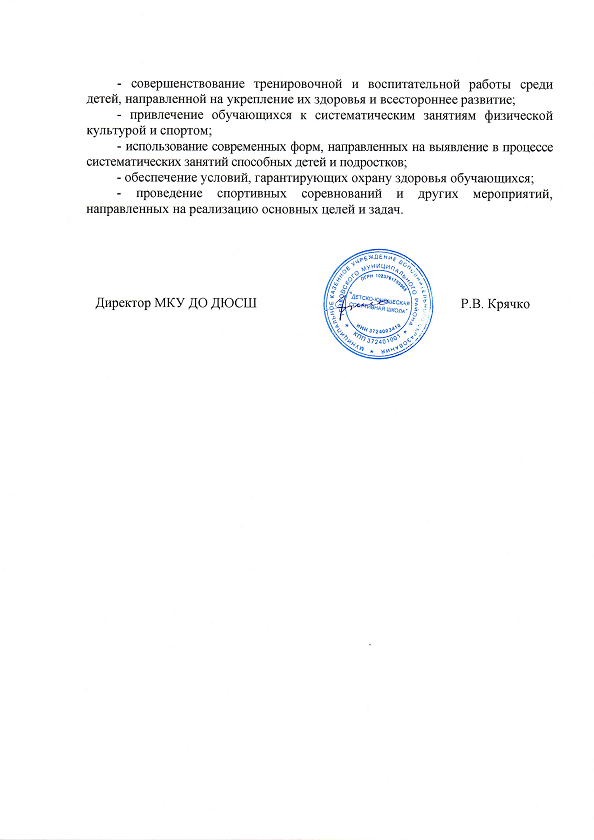 